ARBEIDSPLAN 10B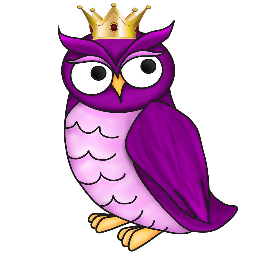 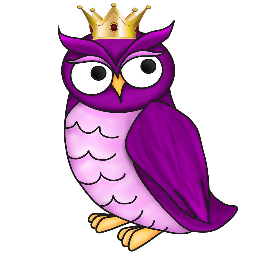 VEKE 17    22. april - 26. april     Periode 6 (veke 1) Lagkapteinar:  Carl Andreas og Elana 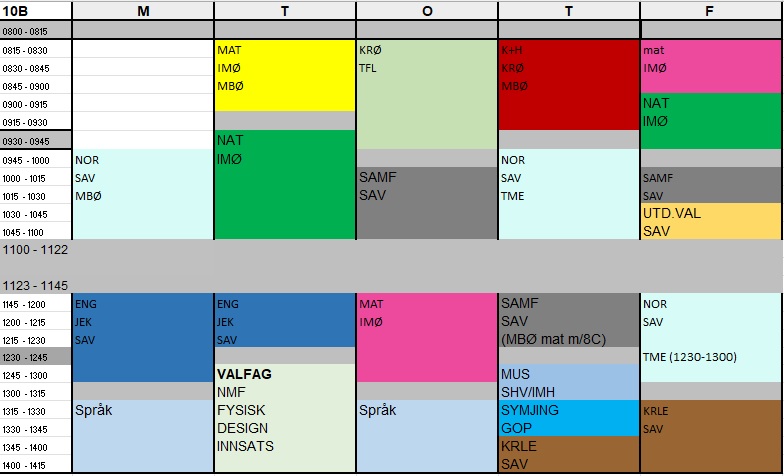 FAG MÅL: Du skal kunne FAG MÅL LÆRESTRATEGI NATURFAG NORSK Kunne kjenne igjen nokre fellestrekk i ulike litterære periodar. NATURFAG MATEMATIKK Lån i ExeliSAMFUNN Kunne finne relevant og aktuell informasjon på nett. ENGELSK EngelskFORDJUPNINGBoth SidesBli godt kjent med lærestoffetLæra ord, uttrykk og grammatikk knytt til tekstane.Find and present information KRLE SPANSK Kunne ha dialog på spanskK&H MusikkMål for periodenKROPPSØVING Dag  HEIME TIL I DAG PÅ SKULEN MÅNDAG Norsk Matematikk: Gjennomgang av lån. Oppsett i Excel. + Rekne oppåve 3.88 side 201.Engelsk Ny tekst (til refleksjon): Capital Punishment s. 130-132Språk/arb.fagSpansk: Korleis snakke om kva ein gjer ein vanleg dag? Arb.fagElevbedrift Eng.ford.Jobbe med individuelt prosjekt. Vi byrjar på den skriftelege delen. TYSDAG MatematikkRekn oppgåve 3.89 side 201 i Maximum. Lever i oppgåver i matematikkteam. Lever i eit word-dokument og husk og at formelutskrift skal vera med.Nytt stoff: Valutakursar. Gjennomgang av side 176 og rekne oppgåver side 176 og 177. Bli kjent med nettsida: importkalkulator.no på tolletaten sine heimesider.EngelskOppgåver s. 133NaturfagLes side 159-164. Kva meinast med naturressursar, næringskjede, næringsnett, økosystem, biotiske faktorar, abiotiske faktorar, biologisk mangfald og populasjon?Me snakkar om naturressursar og økosystem -side 165-170.Besøk av Ødegård.ValfagInnsats for andre: me byrjar på framføringane 😊  Onsdag MatematikkMe reknar meir på lån. SpanskGjer oppgåva du finn i KNB, Innspurt, Lekse – refleksive verb.Spansk: Korleis snakke om kva ein gjer ein vanleg dag?TORSDAG Du skal få oppgåva i dag. Du møter på skulen til vanleg tid. FREDAG MatematikkLes om meirverdiavgift side 173 i boka. Finn ein kvittering – gjerne frå ein matbutikk, og sjå om du finn ut kva for mva som er brukt på ulike varer. Me reknar mva og kanskje litt om valuta.NaturfagLes side  165-170 i ElementNegative konsekvensar ved bruk av naturressursar. KRLEVer klar til å spele inn presentasjonen Innspeling av presentasjon om nyreligiøsitet